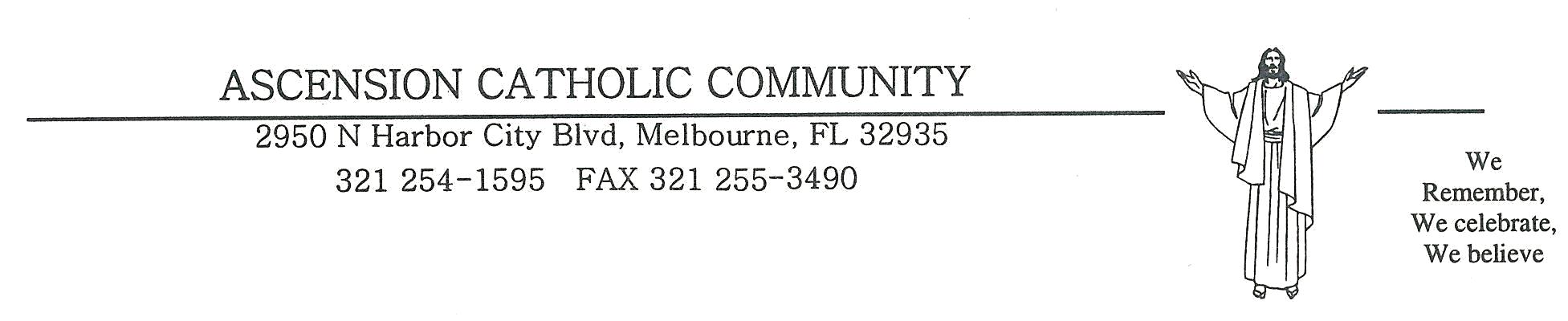 Confirmation Sponsor CertificateIt is the responsibility of the sponsor of the candidate to see that the confirmed person acts as a true witness to Christ and faithfully fulfills the obligations connected with the sacrament.In order to be a suitable sponsor for Confirmation, Church Law states that a person:Be designated by the one to be confirmedMust be 16years old or older.Be a baptized Catholic in good standing with the church, and must have received the Sacraments of First Eucharist and Confirmation.  Signature from pastor required below.Strive to live a good Christian life and willing to share his/her faith with the candidate.Not be the father or mother of the candidate.If the sponsor is unable to attend the ceremony a proxy may be designated.Affirmation of the Prospective SponsorIf therefore, you are willing to act as a responsible sponsor and are convinced that you qualify in accord with the conditions listed above, kindly make the following solemn affirmation:I, (print full name) _______________________________, a practicing Catholic, desire to serve as a sponsor.  I solemnly affirm that I fulfill the requirements of the Catholic Church for this role as presented above.  I intend, with the grace of God, to continue the practice of my own Catholic faith formation, and I will, to the best of my ability, carry out the obligations of my role as a sponsor.____________________________________                   ________________________________(Name of Candidate)					(Signature of Sponsor)Affirmation of Sponsor’s PastorThe above named sponsor is registered (parish name)______________________________ and is eligible to be a Confirmation sponsor.__________________________________________________________________         ______________________________________                                                                            (street)									(city, state, zip)__________________________________________________________________	_____________________________________            (Signature of Pastor)							(Date)